乐山农业投资开发（集团）有限公司应聘岗位申请表扫描二维码查看更多招聘信息二维码仅作推荐，正式填写时请删除此文字和二维码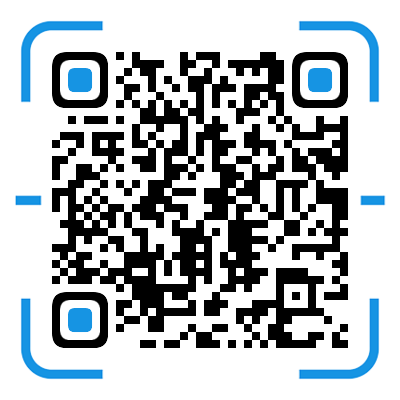 姓  名姓  名性  别性  别出生年月出生年月照片照片民  族民  族籍  贯籍  贯政治面貌政治面貌照片照片参加工作时间参加工作时间健康状况健康状况婚姻状况婚姻状况照片照片应聘岗位应聘岗位是否接受岗位调配是否接受岗位调配照片照片身份证号码身份证号码联系电话联系电话联系地址联系地址电子邮箱电子邮箱学 历学 位学 历学 位全日制教  育全日制教  育毕业院校系及专业毕业院校系及专业学 历学 位学 历学 位全日制教  育全日制教  育毕业院校系及专业毕业院校系及专业学 历学 位学 历学 位在  职教  育在  职教  育毕业院校系及专业毕业院校系及专业学 历学 位学 历学 位在  职教  育在  职教  育毕业院校系及专业毕业院校系及专业职称、资质证书等职称、资质证书等职称、资质证书等职称、资质证书等特长、技能等特长、技能等特长、技能等特长、技能等工作经历奖惩情况近年来取得的主要工作业绩及自我评价家庭主要成员及重要社会关系称  谓称  谓姓  名姓  名出生年月出生年月政治面貌政治面貌工 作 单 位 及 职 务工 作 单 位 及 职 务工 作 单 位 及 职 务家庭主要成员及重要社会关系家庭主要成员及重要社会关系家庭主要成员及重要社会关系家庭主要成员及重要社会关系我已仔细阅读和了解《乐山农业投资开发（集团）有限公司招聘公告》的相关要求，清楚并理解其内容。本人符合应聘条件，现郑重承诺如下：我应聘时提交的本人信息和各项资格证书、材料等均真实、准确、完整；若出现不符合招聘公告中规定的资格条件或存在弄虚作假行为的，立即取消应聘或录用资格，本人愿服从并承担一切后果。承诺人（签字）：                                                                            年   月   日我已仔细阅读和了解《乐山农业投资开发（集团）有限公司招聘公告》的相关要求，清楚并理解其内容。本人符合应聘条件，现郑重承诺如下：我应聘时提交的本人信息和各项资格证书、材料等均真实、准确、完整；若出现不符合招聘公告中规定的资格条件或存在弄虚作假行为的，立即取消应聘或录用资格，本人愿服从并承担一切后果。承诺人（签字）：                                                                            年   月   日我已仔细阅读和了解《乐山农业投资开发（集团）有限公司招聘公告》的相关要求，清楚并理解其内容。本人符合应聘条件，现郑重承诺如下：我应聘时提交的本人信息和各项资格证书、材料等均真实、准确、完整；若出现不符合招聘公告中规定的资格条件或存在弄虚作假行为的，立即取消应聘或录用资格，本人愿服从并承担一切后果。承诺人（签字）：                                                                            年   月   日我已仔细阅读和了解《乐山农业投资开发（集团）有限公司招聘公告》的相关要求，清楚并理解其内容。本人符合应聘条件，现郑重承诺如下：我应聘时提交的本人信息和各项资格证书、材料等均真实、准确、完整；若出现不符合招聘公告中规定的资格条件或存在弄虚作假行为的，立即取消应聘或录用资格，本人愿服从并承担一切后果。承诺人（签字）：                                                                            年   月   日我已仔细阅读和了解《乐山农业投资开发（集团）有限公司招聘公告》的相关要求，清楚并理解其内容。本人符合应聘条件，现郑重承诺如下：我应聘时提交的本人信息和各项资格证书、材料等均真实、准确、完整；若出现不符合招聘公告中规定的资格条件或存在弄虚作假行为的，立即取消应聘或录用资格，本人愿服从并承担一切后果。承诺人（签字）：                                                                            年   月   日我已仔细阅读和了解《乐山农业投资开发（集团）有限公司招聘公告》的相关要求，清楚并理解其内容。本人符合应聘条件，现郑重承诺如下：我应聘时提交的本人信息和各项资格证书、材料等均真实、准确、完整；若出现不符合招聘公告中规定的资格条件或存在弄虚作假行为的，立即取消应聘或录用资格，本人愿服从并承担一切后果。承诺人（签字）：                                                                            年   月   日我已仔细阅读和了解《乐山农业投资开发（集团）有限公司招聘公告》的相关要求，清楚并理解其内容。本人符合应聘条件，现郑重承诺如下：我应聘时提交的本人信息和各项资格证书、材料等均真实、准确、完整；若出现不符合招聘公告中规定的资格条件或存在弄虚作假行为的，立即取消应聘或录用资格，本人愿服从并承担一切后果。承诺人（签字）：                                                                            年   月   日我已仔细阅读和了解《乐山农业投资开发（集团）有限公司招聘公告》的相关要求，清楚并理解其内容。本人符合应聘条件，现郑重承诺如下：我应聘时提交的本人信息和各项资格证书、材料等均真实、准确、完整；若出现不符合招聘公告中规定的资格条件或存在弄虚作假行为的，立即取消应聘或录用资格，本人愿服从并承担一切后果。承诺人（签字）：                                                                            年   月   日我已仔细阅读和了解《乐山农业投资开发（集团）有限公司招聘公告》的相关要求，清楚并理解其内容。本人符合应聘条件，现郑重承诺如下：我应聘时提交的本人信息和各项资格证书、材料等均真实、准确、完整；若出现不符合招聘公告中规定的资格条件或存在弄虚作假行为的，立即取消应聘或录用资格，本人愿服从并承担一切后果。承诺人（签字）：                                                                            年   月   日我已仔细阅读和了解《乐山农业投资开发（集团）有限公司招聘公告》的相关要求，清楚并理解其内容。本人符合应聘条件，现郑重承诺如下：我应聘时提交的本人信息和各项资格证书、材料等均真实、准确、完整；若出现不符合招聘公告中规定的资格条件或存在弄虚作假行为的，立即取消应聘或录用资格，本人愿服从并承担一切后果。承诺人（签字）：                                                                            年   月   日我已仔细阅读和了解《乐山农业投资开发（集团）有限公司招聘公告》的相关要求，清楚并理解其内容。本人符合应聘条件，现郑重承诺如下：我应聘时提交的本人信息和各项资格证书、材料等均真实、准确、完整；若出现不符合招聘公告中规定的资格条件或存在弄虚作假行为的，立即取消应聘或录用资格，本人愿服从并承担一切后果。承诺人（签字）：                                                                            年   月   日